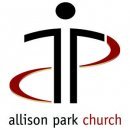 Worship Team Evaluation			Musician:____________________________________						Date:__________________________________________					       Total Score: _______________________What is God teaching you through this church right now? What’s one way we could lead you better?CORE COMPETENCIESComments:Time ManagementBest utilizes their time during the week to prepareArrives on time or early when playing, and sets up quickly12345Enthusiasm       Displays energy and enthusiasm in what they do        (on and off stage)12345Teachable       Receives or implements instruction well12345Initiative       Identifies & initiates opportunities to improve their position (goes above and beyond what’s required of them and their role)      12345Attitude       Has a positive outlook12345Team Player       Improves or betters the team’s overall function or performance12345Excellence       Produces high-quality results12345Flexible       Handles change well12345PERSONAL DEVELOPMENTComments:Spending Time In God’s Word12345Living Above Reproach In Following Areas:relationships w/ opposite sexrepresenting Christ and his Church in public12345Community In Churchinvolved in a small groupengages in the weekend service12345Living A Life Of Generosity12345Honoring towards those you serve alongside: other  band members, church staff, volunteers 12345